IWC Bensheim-Lampertheim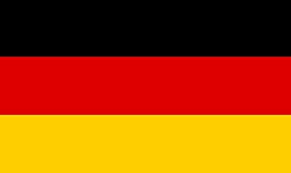 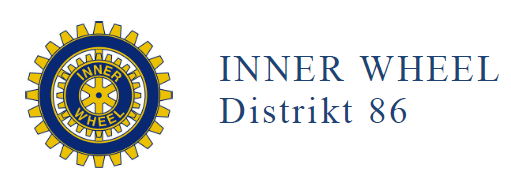 Inner Wheel Contact PoolDer Inner Wheel Club Bensheim-Lampertheim ist Mitglied des Inner Wheel Kontaktpools und stellt im Folgenden dazu verschiedene Informationen zur Verfügung. Wir freuen uns sehr darauf, Sie nach Absprache in einer kleinen Delegation zu treffen.Club InformationenClub Website			https://bensheim-lampertheim.innerwheel.de/index.php?nav=9154Ansprechpartnerin	Stephanie Möller (Internationaler Dienst)
stepha.moeller@googlemail.com +49 151 11661460

Carola Beck (Club Sekretärin)
beck.carola@t-online.de +49 151 15662779Sprachen			Deutsch, Englisch, Französisch, Italienisch, TschechischReise InformationenHotels	Hotel Felix		https://www.hotelfelix.de/
Hotel Bachus		https://www.hotel-bacchus.de/
Parkhotel Krone	https://parkhotel-krone.de/	Allee Hotel Europa	https://alleehotel.de/home/	Sehenswürdigkeiten	Fürstenlager		https://www.schloesser-hessen.de/de/fuerstenlager		Auerbacher Schloss	 	https://www.schloss-auerbach.de/		Geonaturpark 			https://www.geo-naturpark.net/		Kloster Lorsch 			https://kloster-lorsch.de/	Städte in der Umgebung	 https://www.heppenheim.de/			https://frankfurt.de/	https://www.Heidelberg.de/		Restaurants			Restaurant Felix	https://www.hotelfelix.de/						Mühlstein		https://muehlstein-bensheim.de/					Blauer Aff		https://blauer-aff.de/				Alte Dorfmühle		https://www.altedorfmuehleauerbach.de/				Hahnenmühle		https://www.hahnmuehle.de/Flughafen Frankfurt	https://www.frankfurt-airport.com/de.htmlBahnhof	https://www.bahnhof.de/bahnhof-de/bahnhof/Bensheim-1029422Tripadvisor
https://www.tripadvisor.de/Tourism-g198579-Bensheim_Hesse-Vacations.htmlTourist Information
https://www.bensheim.de/tourismus/touristinformation